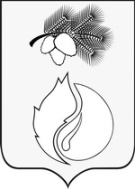 ДУМА ГОРОДА КЕДРОВОГОРЕШЕНИЕ29.08.2023 г.                                                                                                                                  № 37Томская областьг. КедровыйО внесении изменений и дополнения в Устав городского округа «Город Кедровый»В целях приведения Устава городского округа «Город Кедровый» в соответствие с Федеральными законами от 06.02.2023 № 12-ФЗ «О внесении изменений в Федеральный закон «Об общих принципах организации публичной власти в субъектах Российской Федерации» и отдельные законодательные акты Российской Федерации»; от 14.03.2022 № 60-ФЗ «О внесении изменений в отдельные законодательные акты Российской Федерации», письмом Управления Минюста России по Томской области от 20.04.2023 № 70/02-1190 и в целях совершенствования муниципальной нормативно-правовой базыРЕШИЛА:1. Внести в Устав городского округа «Город Кедровый» следующие изменения и дополнение:В части 6 статьи 9 слова «, если иное не предусмотрено Федеральным законом №131-ФЗ» исключить;Статью 9 дополнить частью 6.2 следующего содержания:«6.2. Мэр города Кедрового освобождается от ответственности за несоблюдение ограничений и запретов, требований о предотвращении или об урегулировании конфликта интересов и неисполнение обязанностей, установленных Федеральным законом №131-ФЗ и другими федеральными законами в целях противодействия коррупции, в случае, если несоблюдение таких ограничений, запретов и требований, а также неисполнение таких обязанностей признается следствие не зависящих от него обстоятельств в порядке, предусмотренном частями 3 - 6 статьи 13 Федерального закона №273-ФЗ.»;в пункте 2 части 16 статьи 9:а)	в подпункте «а» слова «аппарате избирательной комиссии муниципального образования,» исключить;б)	в подпункте «б» слова «аппарате избирательной комиссии муниципального образования,» исключить;статью 11 изложить в следующей редакции:«Статья 11. Контрольно-счетный орган – Ревизионная комиссия муниципального образования «Город Кедровый»1. Контрольно-счетный орган – Ревизионная комиссия муниципального образования «Город Кедровый» является постоянно действующим контрольно-счетным органом внешнего муниципального финансового контроля, образуется Думой города Кедрового и ему подотчетен.2. Ревизионная комиссия города Кедрового обладает организационной и функциональной независимостью и осуществляют свою деятельность самостоятельно.3. Деятельность Ревизионной комиссии города Кедрового не может быть приостановлена, в том числе в связи с досрочным прекращением полномочий Думы города Кедрового.4. Ревизионная комиссия города Кедрового является органом местного самоуправления, обладает правами юридического лица и финансируется за счет средств бюджета муниципального образования «Город Кедровый».5. Структура и штатная численность Ревизионной комиссии города Кедрового устанавливается Думой города Кедрового по представлению Председателя Ревизионной комиссии города Кедрового с учетом необходимости выполнения возложенных законодательством полномочий, обеспечения организационной и функциональной независимости.6. Ревизионная комиссия города Кедрового осуществляет свою деятельность на основе Конституции Российской Федерации, федерального законодательства, законов и иных нормативных правовых актов Томской области, настоящего Устава и решения Думы города Кедрового от 12.03.2012 № 11 «О Контрольно-счётном органе – Ревизионной комиссии муниципального образования «Город Кедровый».7. Председателю Ревизионной комиссии города Кедрового предоставляется дополнительный оплачиваемый отпуск продолжительностью за выслугу лет не более 15 календарных дней. Продолжительность ежегодного дополнительного оплачиваемого отпуска за выслугу лет исчисляется из расчета один календарный день за каждый год муниципальной службы.Ежегодный дополнительный оплачиваемый отпуск суммируется с ежегодным основным оплачиваемым отпуском и предоставляется одновременно с ним. Ежегодный дополнительный оплачиваемый отпуск может предоставляться отдельно от ежегодного основного оплачиваемого отпуска.Расходы, связанные с предоставлением отпусков, осуществляются за счет средств местного бюджета.8. Ревизионная комиссия города Кедрового осуществляет полномочия, установленные решением Думы города Кедрового от 12.03.2012 № 11 «О Контрольно-счётном органе – Ревизионной комиссии муниципального образования «Город Кедровый».»;статью 12 признать утратившей силу;статью 13 дополнить частью 8.2 следующего содержания:«8.2. Депутат освобождается от ответственности за несоблюдение ограничений и запретов, требований о предотвращении или об урегулировании конфликта интересов и неисполнение обязанностей, установленных Федеральным законом №131-ФЗ и другими федеральными законами в целях противодействия коррупции, в случае , если несоблюдение таких ограничений, запретов и требований, а также неисполнение таких обязанностей признается следствием не зависящих от него обстоятельств в порядке, предусмотренном частями 3 – 6  статьи 13 Федерального закона №273-ФЗ.»;статью 13 дополнить частью 11.1 следующего содержания:«11.1. Полномочия депутата Думы города Кедрового прекращаются досрочно решением представительного органа муниципального образования в случае отсутствия депутата без уважительных причин на всех заседаниях Думы города Кедрового в течение шести месяцев подряд.»;второе предложение части 2 статьи 22 изложить в следующей редакции:«В случаях, установленных федеральным законом, муниципальные выборы назначаются соответствующей избирательной комиссией или судом.»;в абзаце втором части 6 статьи 23 слова «избирательной комиссией муниципального образования» заменить словами «избирательной комиссией, организующей подготовку и проведение местного референдума»пункт 10 части 1 статьи 19 изложить в новой редакции:«10) осуществление международных и внешнеэкономических связей в соответствии с Федеральным законом №131-ФЗ.»;в статье 24.1:а) 	часть 1 изложить в следующей редакции:«1. Староста сельского населенного пункта назначается Думой города Кедрового по представлению схода граждан сельского населенного пункта. Староста сельского населенного пункта назначается из числа граждан Российской Федерации, проживающих на территории данного сельского населенного пункта и обладающих активным избирательным правом, либо граждан Российской Федерации, достигших на день представления сходом граждан 18 лет и имеющих в собственности жилое помещение, расположенное на территории данного сельского населенного пункта.»;б) 	в части 2 после слов «муниципальную должность» дополнить словами «, за исключением муниципальной должности депутата представительного органа муниципального образования, осуществляющего свои полномочия на непостоянной основе,»;в абзаце втором части 2 статьи 29 слова «избирательная комиссия города Кедрового» заменить словами «избирательная комиссия, организующая подготовку и проведение местного референдума».2. Направить решение в Управление Министерства юстиции Российской Федерации по Томской области для государственной регистрации.3. Опубликовать решение в Информационном бюллетене городского округа «Город Кедровый», разместить на официальном сайте администрации города Кедрового: www.кedradm.ru после его государственной регистрации.4. Решение вступает в силу со дня его официального опубликования.Председатель Думы города Кедрового                                                              Мэр города Кедрового                                                  Л.В. Гоза                                                                          Н.А. Соловьева